Cameron Vanloo 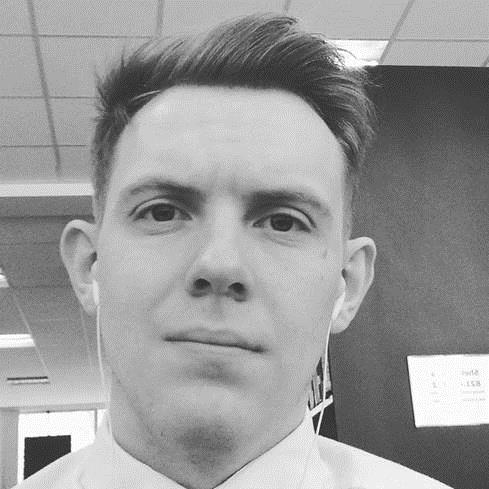 What I will achieve •	To encourage the university to bring in more graduates to help guide students through their university experience •	To build in more local and community based opportunities for students to develop their skills.•	Working to build a stronger communication platform for students to engage with personal academic tutors and fix problems.•	To work with library team to resolve fines as well as expanding on seating and plugs within the learning zone across waterside campus.•	To develop a frame work to support staff with helping students with mental health and breaking down the stigma of mental health.My interests •	Politics I have worked with both the uk house of parliament and the welsh assembly. Also I am a member of the liberal democrats.•	I am really into Esports I currently am writing papers on competitive gaming as well as being the secretary of the university of esports society.•	I have Asperger’s I am heavily involved in the promotion of autistic awareness and education.  On top of this I really promote good mental health. For a full list of everything find me on Facebook.